Rachel McNelis 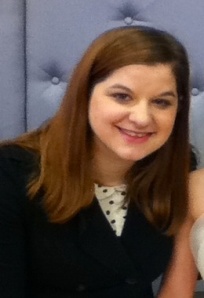 Seoul, South Korea   	 ObjectiveTo obtain a position in the field of social and human services utilizing my strong interpersonal, organizational, and creative skills while maintaining the ability to organize and prioritize tasks. Education B.S. in Psychology						   5/2008Gardner-Webb University – Boiling Springs, NCExperienceWilly Campus  Seoul, South Korea                                        2/2011-current English Teacher  Planned and developed a developmentally and culturally appropriate curriculum.Performed administrative duties, such as filling out and processing necessary paperwork and information.Planned and implemented social and educational programs for students.Taught basic skills such as color, shape, number and letter recognition.Implemented a positive discipline plan which promoted responsibility and accountability.Organized and lead activities designed to promote physical, mental and social development.Encore English School     Bucheon, Korea                                 2/2010-2/2011                                                                                        English Teacher  Planned and developed a developmentally and culturally appropriate curriculum.Performed administrative duties, such as filling out and processing necessary paperwork and information.Planned and implemented social and educational programs for students.Taught basic skills such as color, shape, number and letter recognition.Implemented a positive discipline plan which promoted responsibility and accountability.Organized and lead activities designed to promote physical, mental and social development.Eastern North Carolina School for the Deaf, Wilson, NC                                                              Residential Life Trainer                                                                                              	9/2008-5/2009Implemented a positive discipline plan which promoted responsibility, problem solving, and accountability.Organized and lead activities designed to promote physical, mental and social development, Planned and developed a developmentally and culturally appropriate curriculum.Performed administrative duties, such as filling out and processing necessary paperwork and information.Responsible for supervising a residential community of 16 deaf high school students Planned and implemented social and educational programs for the residents.Provided counseling, crisis response and conflict resolution to residents.Tutor Time Child Care/ Learning Centers, Durham, NC                   6/2008-8/2008                                        Assistant teacher/ Summer Camp Counselor Responsible for the daily care of children from birth to grade 8.Taught basic skills such as color, shape, number and letter recognition, personal hygiene, and social skills.Implemented a positive discipline plan which promoted responsibility, problem solving, and accountability.Organized and lead activities designed to promote physical, mental and social development, such as games, arts  and crafts, music, storytelling, and field tripPlanned and developed a developmentally and culturally appropriate curriculum.Gardner-Webb University, Boiling Springs, NC	     8/2005-12/2005, 8/2007-5/2008	                                             Resident Advisor						Performed administrative duties, such as filling out and processing necessary paperwork and information.Responsible for supervising a residential community of 25 undergraduates.Planned and implemented social and educational programs for the residents.Provided counseling, crisis response and conflict resolution to residents. Children’s Academy, Cary, NC (Seasonal)				 6/2006-8/2006Lead TeacherTaught basic skills such as color, shape, number and letter recognition, personal hygiene, and social skills.Implemented a positive discipline plan which promoted responsibility, problem solving, and accountability.Organized and lead activities designed to promote physical, mental and social development, such as games, arts and crafts, music, storytelling, and field trips.Planned and developed a developmentally and culturally appropriate curriculum. Gardner-Webb University, Boiling Springs, NC			1/2006-5/2007Administrative AssistantResponsible for managing, organizing, scheduling and maintaining information for the Department of Housing and Resident Education.Used photocopiers, fax machines, typewriters and personal computers to create spreadsheets, compose email, manage databases, maintain paper and electronic files, create documents and handle travel arrangements.Trained new employees and recognized as “go–to” person for dealing with difficult customers.Honors & OrganizationsPresident’s List - Spring 2008Dean’s List - Fall 2007Resident Assistant of the Year (Nominated) - 2007-2008Languages	American Sign Language, Beginner Korean and ThaiDear future employer,        I am applying for an ESL teaching position. I have about 3 and a half years of teaching experience. I had taught preschool for about 6 months in the USA before coming to Korea to teach English. I have worked with ages ranging from 2 to 13. I have taught beginner English all the way to advance. I am currently looking for a suitable position in Korea working with youth or young adults. I am excited to share some of my knowledge and also gain more knowledge working in Korea. I do not currently have a TEFL/TOSEL degree, but I will be willing to complete a course if necessary. I currently reside in Seoul, South Korea. If I am a suitable candidate for this position the best way to reach me is by phone or email. Thank you for your time and consideration. Respectfully yours, Rachel McNelis Rachel McNelis 